VATA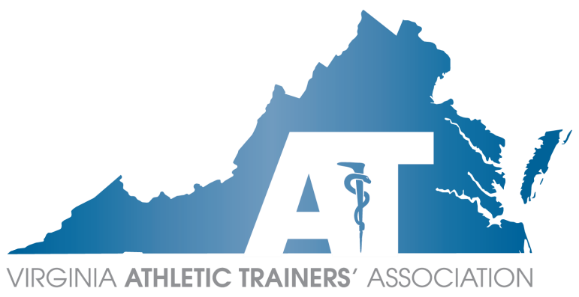 Executive CouncilConference Call AgendaSunday, July 18, 20217:00 am – 8:00 am EST                     Chris Jones MS, LAT, ATC, CSCS PresidingZoom link:  https://us02web.zoom.us/j/83823027645?pwd=UFlOSmhFUk5uejhwampyQWpEdWQ4Zz09Officer ReportsPresident – Chris JonesThird Party Reimbursement meeting todayHopefully next year’s NATA convention will allow for grant funding to resumePresident Elect – Danny CarrollReview of important dates documentTravel reimbursementReview of proposalTom will distribute to EC along with ballot to voteTreasurer – Sara SpencerUpcoming payment to Hotel MadisonWorking with accountant regarding switching tax year or notSecretary – Tom CampbellElections UpdateEmails regarding available positionsPast President – Scott PowersNo report givenCommittee Reports	Annual Meeting – Sara PittelkauCall for proposals – due 8/12022 Annual Meeting dateJanuary 8-9, 2022 at Hotel MadisonIN PERSONVendor CoordinatorScott PowersATs Care – Angela WhiteNo report given	Committee on Practice Advancement (COPA) Lucas Bianco will be stepping down as COPA chairConstitution & By-Laws – Emily EvansUpdated versions are now posted on VATA websiteDiversity, Equity, and Inclusion Task ForceFinalizing needs assessmentAwaiting IRB approvalEnsuring that we have multiple DEI proposals for upcoming annual meetingEducation – Kim PritchardNo report given3rd Party Reimbursement – Brice SnyderHosted TPR bootcamp todayWe have approved the pilot programGovernmental Affairs – Rose SchmeigTUFSS MeetingTeam Up For Sports SafetyOctober 10-11 in RichmondNext planning meeting this weekend with members of KSIWill be finalizing the guest list and agenda shortlyWould like more local speakers who have had experiences with catastrophic experiencesVA motor vehicle license agency - DMVPotentially have VATA logo on background of license plates	Lobbyist – Becky Bowers-LanierHB59 updateHIRC met Not likely mandating ATs as mandated providers would increase price of health plansMet with Delegate Lee WareNot sure how this procedure is going to move forward6 members of HIRC that we need to meet withWill plan for those meetings over the next few weeksHistorian – Tim CocraneNo report givenHonors & Awards – Maegan DanielsCurrently about 6 submissions for awardsDue September 1stWould like to push more on social media, region reps, and eblastsIntercollegiate Sports Medicine Committee (ICSMC) – Mike KotelnickiNo report givenLeadership Academy – Josh WilliamsonNo report givenMembership – Katie GroverWill send updated region list to region reps this weekPublic Relations – Lauryn HunterNo report givenResearch – John GoetschiusJuly 15 was due date for submissions 4 grant submissions – will make decisions on August 3rd1 abstract submission – may extend deadline for submissionsScholarship – Ellen HicksNo report givenSecondary Schools – Jennifer ArmstrongActively working with TUFSS meetingFirst VHSL SMAC meeting will take place in September in personWill be working on winter symposium shortlyWill discuss whether or not to hold in personStudent Affairs – Jenn CuchnaNo report givenYoung Professionals – Devon Serrano No report givenRegion Reports	Capital Region – Savannah BaileyNo report given	Central Region – Angela WittNo report givenEastern Region – Jason DoctorNo report given	Shenandoah Region – Paul PetersonSpoke with Jordan McNair foundation and would like an AT to speak at their symposium July 24th 11-1pmTidewater Region – Carrie HendrickNo report given	Western Region – Anne BryanNo report givenTask ForcesOld BusinessNew BusinessAdjournment – Motioned by Danny Carroll at 7:46pm; seconded by Sara SpencerNext Meeting: September 12, 2021 @ 7:00 pm ESTVoting ECVoting ECVoting ECPositionOfficerAttendancePresidentChris JonesPPresident ElectDanny CarrollPTreasurerSara SpencerPSecretaryTom CampbellPPast PresidentScott PowersPCapitalSavannah CabanNP*CentralAngela WittNP*EasternJason DoctorNP*ShenandoahPaul PetersonPTidewaterCarrie HendrickNP*WesternAnne BryanPCommitteesCommitteesCommitteesCommitteeCommittee ChairAttendanceAnnual MeetingSara Pittelkau NP*ATs CareAngela White PConstitution & By-LawsEmily Evans PCouncil on Practice AdvancementLucas Bianco NP*Diversity, Equity, and InclusionJoe DonkorNP*Kirk ArmstrongPResearch John GoetschiusPEducationKim Pritchard NP*3rd Party ReimbursementBrice Snyder NP*Governmental AffairsRose Schmeig NP*LobbyistBecky Bowers-LanierPHistorianTim Cocrane NP*Honors & AwardsMaegan Daniels PICSMCMike Kotelnicki PLeadership AcademyJosh Williamson NP*MembershipKatie Grover PPublic RelationsLauryn HunterPScholarshipEllen Hicks PSecondary SchoolsJennifer Armstrong PStudent AffairsJenn Cuchna PYoung ProfessionalsDevon Serrano PGuestsGuestsGuestsTask Forces